Volunteer State Community College PUBLIC RECORDS REQUEST FORM  The Tennessee Public Records Act (TPRA) grants Tennessee citizens the right to access open public records that exist at the time of the request. The TPRA does not require records custodians to compile information or create or recreate records that do not exist.  D Copy/Duplicate  If costs for copies are assessed, the requestor has a right to receive an estimate. Do you wish to waive your right to an estimate and agree to pay copying and duplication costs in an amount not to exceed  If so, initial here: _______   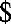 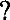 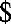 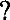 Delivery preference: ___On-Site ___Pick-Up ___USPS ___First-Class Mail ___Electronic ___Other:________ 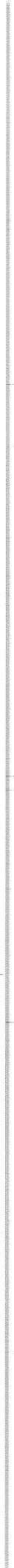 Records Requested:  Provide a detailed description of the record(s) requested, including: (1) type of record; (2) timeframe or dates for the records sought; and (3) subject matter or key words related to the records. Under the TPRA, record requests must be sufficiently detailed to enable a governmental entity to identify the specific records sought. As such, your record request must provide enough detail to enable the records custodian responding to the request to identify the specific records you are seeking.  Signature of Requestor and Date Submitted  	Signature of Public Records Request Coordinator and Date Receiv_______________________________________________________________________________________ Note, Tenn. Code Ann. § 10-7-504(a)(20)(C) permits charging for redaction of private records of a utility.  To:  Volunteer State Community College Amyx, Tim Tim.Amyx@volstate.edu From:  [Insert Requestor' s Name and Contact Information (include an address for any TPRA required written response)]  Is the requestor a Tennessee citizen? D Yes D No - Proof of Tennessee Citizenship must be attached to request form at time of submission. Request:  D Inspection (The TPRA does not permit fees or require a written request for inspection onlyi.)  Request:  D Inspection (The TPRA does not permit fees or require a written request for inspection onlyi.)  